Конспект Бабуриной А.А.в образовательной области «Познание»на тему: «Космос» в старшей группе.Цель:Познакомить детей с историей покорения космоса, закрепить понятие «Солнечная система», уточнить знания детей о планетах Солнечной системы, их особенностях и последовательности расположения по отношению к Солнцу. Воспитывать чувство патриотизма и гражданственности.Ход.- Дети, отгадайте загадку:    Чудо птица, алый хвост,    Прилетела в стаю звезд. Что это?  (Ракета).- Верно, дети. Скажите, а какой праздник отмечала наша страна в апреле месяце?- Этот день, 12 апреля, люди будут помнить всегда. Ведь именно с этого дня - 12 апреля 1961 года – человек начал освоение космоса. В России мы отмечаем День космонавтики в ознаменование   первого полета человека в космос. Раньше,  давным – давно, когда люди только начинали узнавать Землю, они представляли ее перевернутой чашей, которая покоится на трех гигантских слонах, важно стоящих на панцире огромной черепахи. Это чудо – черепаха плавает в море-океане, а весь мир накрыт хрустальным куполом неба со множеством сверкающих звезд. С тех пор прошло несколько тысяч лет. На нашей Земле выросло много поколений добрых и умных людей. Они построили корабли и, совершив кругосветные путешествия, узнали, что Земля – шар. А астрономы доказали, что Земля вращается вокруг Солнца, делая один оборот за год, а вокруг своей оси – за 24 часа.Вначале в космос полетели животные. Первыми собачками, которые вернулись на Землю, были… (Белка и Стрелка).12 апреля 1961 года – день полета первого в мире космонавта, гражданина России. А как звали первого космонавта Земли?   В космической ракете   С названием «Восток»   Он первым на планете   Подняться к звездам смог.   Поет об этом песни   Весенняя капель:   Навеки будут вместе   Гагарин и апрель.      (В.Степанов)Ученые определили, что в нашей Солнечной системе 9 планет.Ближе всех к Солнцу расположена самая маленькая планета, ее поверхность каменистая и пустынная, на планете нет ни воды, ни воздуха. Как она называется?  (Меркурий).А эта планета сплошь затянута облаками, на ней очень жарко. Это…   (Венера).Четвертая планета – красная планета, на ее поверхности углубления, похожие на пересохшие каналы. Это (Марс).Следующая планета самая большая, она состоит из жидкости и газа. Как она называется? (Юпитер).Планета, окруженная кольцами. Это…  (Сатурн).Это единственная планета в Солнечной системе, которая вращается вокруг Солнца, как бы лежа на боку. Ее называют «лежачая планета».   (Уран).Эта планета холодная и синяя. Это огромный шар, состоящий из газа и жидкости.  (Нептун).А самая удаленная от Солнца и самая холодная планета.  (Плутон). А о какой планете мы с вами еще не поговорили? Послушайте о ней. Она раскрашена в разные цвета: голубой, синий, зеленый, коричневый, желтый, но больше всего синего и голубого цвета. Такая красота! Как вы думаете, о какой планете идет речь?  (О Земле). Третья планета от Солнца – это наша Земля.- Вот мы и узнали, что вокруг Солнца кружатся планеты. У каждой свой путь, называемый орбитой. Запомнить названия и очередность планет нам поможет «Астрономическая считалка»:   - На Земле жил звездочет,     Он планетам вел подсчет.     Меркурий – раз, Венера – два,    Три Земля, четыре – Марс,     Пять – Юпитер, шесть – Сатурн,     Семь – Уран, восьмой – Нептун,     Девять – дальше всех – Плутон.          (А.Усачев)Игра с мячом (в эту игру можно играть без мяча если его нет под рукой, по аналогии можно брать разные предметы и подбирать к ним прилагательные, задавая вопрос какой (предмет)?)Ребята я вам предлагаю, поиграть в одну космическую игру я вам буду задавать вопрос, а вы будете отвечать мне полным ответом.- Земля какая (красивая, круглая, голубая, жива)?- Космос какой (огромный, интересный, холодный, с планетами)?- Космонавт какой (смелый, отважный, умный, храбрый)?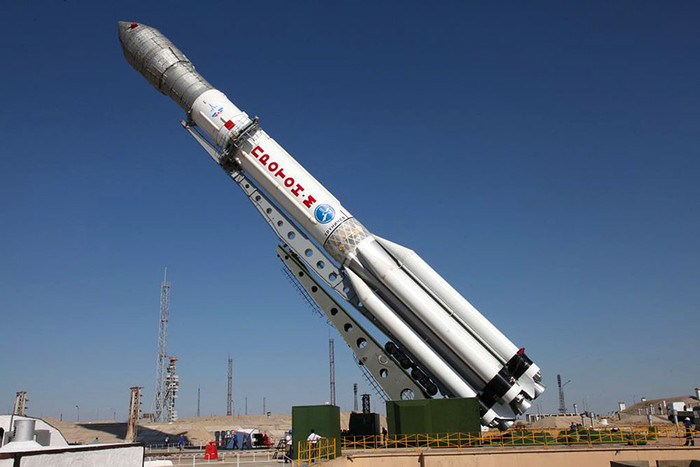 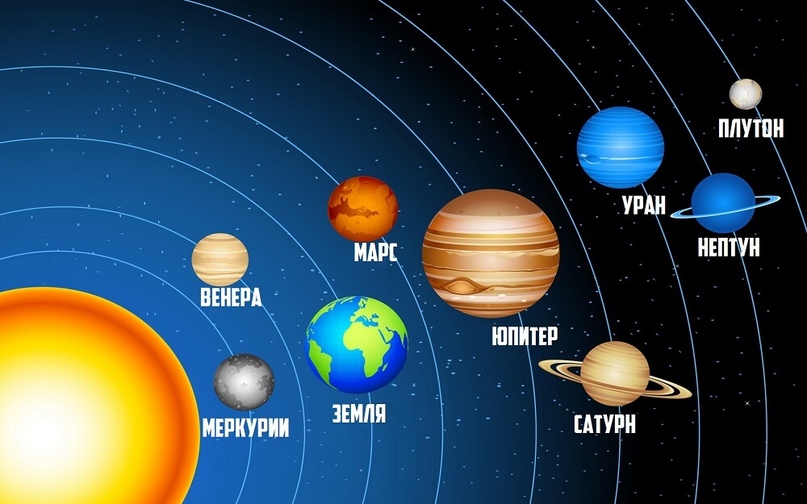 